СУМСЬКА МІСЬКА РАДАVІІ СКЛИКАННЯ ___ СЕСІЯРІШЕННЯвід                      2018 року №        – МРм. СумиПро зміну найменування закладів освіти м. Суми   та   затвердження   їх   статутів у новій редакції	З метою приведення  статутів закладів освіти м. Суми у відповідність до вимог  чинного  законодавства України, відповідно до  законів України «Про освіту», «Про загальну середню освіту», керуючись статтею 25 Закону України «Про місцеве самоврядування в Україні», Сумська міська радаВИРІШИЛА:Змінити найменування:	1.1. Комунальна установа Сумська загальноосвітня школа І-ІІІ ступенів №19 ім. М.С.Нестеровського м. Суми, Сумської області на Сумський  заклад загальної середньої освіти І-ІІІ ступенів № 19 ім. М.С.Нестеровського Сумської міської ради;	1.2. Комунальна установа Сумська загальноосвітня школа І-ІІІ ступенів №21, м. Суми, Сумської області на Сумський  заклад загальної середньої освіти І-ІІІ ступенів № 21 Сумської міської ради;		1.21. Комунальна установа Сумська загальноосвітня школа І-ІІІ ступенів №26, м. Суми, Сумської області на Сумський  заклад загальної середньої освіти І-ІІІ ступенів № 26 Сумської міської ради;	 	2. Затвердити статути закладів освіти м. Суми в новій редакції                                (додатки №№ 1-3).	3. Керівникам закладів освіти здійснити державну реєстрацію статутів  у новій редакції у порядку, встановленому чинним законодавством України.4. Організацію виконання цього рішення покласти на заступника міського голови з питань діяльності виконавчих органів ради Мотречко В.В.Сумський міський голова		 			     	        О.М. ЛисенкоВиконавець: Данильченко А.М.__________________________Ініціатор розгляду питання – депутат Сумської міської ради Саченко М.В.Проект рішення підготовлено управлінням освіти і науки Сумської міської ради.Доповідач: начальник управління освіти і науки Сумської міської ради                    Данильченко А.М.ЛИСТ УЗГОДЖЕННЯдо проекту рішення Сумської міської ради«Про зміну найменування закладів освіти м. Суми   та   затвердження їх   статутів у новій редакції»Проект рішення підготовлений з урахуванням вимог Закону України «Про доступ до публічної інформації» та Закону України «Про захист персональних даних»Начальник управління освіти і науки                                      А.М. Данильченко                                                                                              Сумської міської ради                                                      _______________2018 р.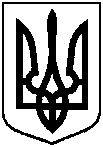 ПроектОприлюднено «__»______2018 р.Депутат Сумської міської радиНачальник управління освіти 
і науки Сумської міської ради                                                                                                                          М.В. СаченкоА.М. ДанильченкоСпеціаліст І категорії – юрисконсульт управління освіти і науки Сумської міської ради С.М. СтеценкоЗаступник міського голови з питань діяльності виконавчих органів радиВ.В. МотречкоНачальник правового управління Сумської міської радиО.В. ЧайченкоСекретар Сумської міської радиА.В. Баранов